ҠАРАР                                                                                            РЕШЕНИЕО  внесении изменений в Правила землепользования и застройки сельского поселения Старотумбагушевский сельсовет муниципального района Шаранский район Республики БашкортостанРассмотрев протокол публичных слушаний от 28.02.2022 года по вопросу «О внесении изменений в Правила землепользования и застройки сельского поселения Старотумбагушевский сельсовет муниципального района Шаранский район Республики Башкортостан» и в соответствии с Градостроительным кодексом Российской Федерации, Совет сельского поселения Старотумбагушевский сельсовет муниципального района Шаранский район Республики Башкортостан решил:1. Внести в «Правила землепользования и застройки сельского поселения Старотумбагушевский сельсовет муниципального района Шаранский район Республики Башкортостан», утвержденные решением Совета сельского поселения Старотумбагушевский сельсовет № 30/252 от 23.07.2018 года следующие изменения:1.1. В зоне ЖУ.1 – «Для индивидуального жилищного строительства и ведения личного подсобного хозяйства» с основного вида разрешенного использования земельных участков и объектов капитального строительства» населенного пункта д. Темяково по адресу: Республика Башкортостан, Шаранский район, д. Темяково, ул. Зеленая, д. 6, кадастровый номер 02:53:070401:31 заменить на условный разрешенный вид использования земельных участков и объектов капитального строительства – «Блокированная жилая застройка».1.2. В зоне ЖУ.1 – «Для индивидуального жилищного строительства и ведения личного подсобного хозяйства» с основного вида разрешенного использования земельных участков и объектов капитального строительства» населенного пункта д. Темяково по адресу: Республика Башкортостан, Шаранский район, д. Темяково, ул. Зеленая, д. 8, кадастровый номер 02:53:070401:30 заменить на условный разрешенный вид использования земельных участков и объектов капитального строительства – «Блокированная жилая застройка».1.3. В зоне ЖУ.1 – «Для индивидуального жилищного строительства и ведения личного подсобного хозяйства» с основного вида разрешенного использования земельных участков и объектов капитального строительства» населенного пункта д. Темяково по адресу: Республика Башкортостан, Шаранский район, д. Темяково, ул. Зеленая, д. 10, кадастровый номер 02:53:070401:29 заменить на условный разрешенный вид использования земельных участков и объектов капитального строительства – «Блокированная жилая застройка».1.4. В зоне ЖУ.1 – «Для индивидуального жилищного строительства и ведения личного подсобного хозяйства» с основного вида разрешенного использования земельных участков и объектов капитального строительства» населенного пункта д. Темяково по адресу: Республика Башкортостан, Шаранский район, д. Темяково, ул. Зеленая, д. 12, кадастровый номер 02:53:070401:28 заменить на условный разрешенный вид использования земельных участков и объектов капитального строительства – «Блокированная жилая застройка».1.5. В зоне ЖУ.1 – «Для индивидуального жилищного строительства и ведения личного подсобного хозяйства» с основного вида разрешенного использования земельных участков и объектов капитального строительства» населенного пункта д. Темяково по адресу: Республика Башкортостан, Шаранский район, д. Темяково, ул. Зеленая, д. 14, кадастровый номер 02:53:070401:27 заменить на условный разрешенный вид использования земельных участков и объектов капитального строительства – «Блокированная жилая застройка»1.6. В зоне ЖУ.1 – «Для индивидуального жилищного строительства и ведения личного подсобного хозяйства» с основного вида разрешенного использования земельных участков и объектов капитального строительства» населенного пункта д. Темяково по адресу: Республика Башкортостан, Шаранский район, д. Темяково, ул. Зеленая, д. 16, кадастровый номер 02:53:070401:124 заменить на условный разрешенный вид использования земельных участков и объектов капитального строительства – «Блокированная жилая застройка»1.7. В зоне ЖУ.1 – «Для индивидуального жилищного строительства и ведения личного подсобного хозяйства» с основного вида разрешенного использования земельных участков и объектов капитального строительства» населенного пункта д. Темяково по адресу: Республика Башкортостан, Шаранский район, д. Темяково, ул. Зеленая, д. 18, кадастровый номер 02:53:070401:25 заменить на условный разрешенный вид использования земельных участков и объектов капитального строительства – «Блокированная жилая застройка»1.8. В зоне ЖУ.1 – «Для индивидуального жилищного строительства и ведения личного подсобного хозяйства» с основного вида разрешенного использования земельных участков и объектов капитального строительства» населенного пункта д. Темяково по адресу: Республика Башкортостан, Шаранский район, д. Темяково, ул. Зеленая, д. 20, кадастровый номер 02:53:070401:24 заменить на условный разрешенный вид использования земельных участков и объектов капитального строительства – «Блокированная жилая застройка»1.9. В зоне ЖУ.1 – «Для индивидуального жилищного строительства и ведения личного подсобного хозяйства» с основного вида разрешенного использования земельных участков и объектов капитального строительства» населенного пункта д. Темяково по адресу: Республика Башкортостан, Шаранский район, д. Темяково, ул. Зеленая, д. 1, кадастровый номер 02:53:070401:34 заменить на условный разрешенный вид использования земельных участков и объектов капитального строительства – «Блокированная жилая застройка» 2. Внести в графическую часть Правил землепользования и застройки изменения зоны «ЖУ.1» - зоны усадебной застройки индивидуальными жилыми домами с личным подсобным хозяйством в зону «ЖУ.2»- зону блокированной застройки  (карта прилагается):В лист 4: д. Темяково, д. Елань-Елга, д. Новая Сбродовка, д. Каразыбаш.        3 Настоящее решение вступает в силу с момента обнародования на информационном стенде администрации  сельского поселения Старотумбагушевский сельсовет  муниципального района Шаранский район Республики Башкортостан и размещения   на официальном сайте сельского поселения Старотумбагушевский сельсовет  муниципального района Шаранский район Республики Башкортостан https://tumbagush.ru.      Заместитель председателя        Совета сельского поселения       Старотумбагушевский сельсовет         муниципального района        Шаранский район        Республики Башкортостан                                            В.В. Шамшеевд. Старотумбагушево 11 марта 2022 года№ 31/255Башкортостан РеспубликаһыныңШаран районымуниципаль районыныңИске Томбағош  ауыл советыауыл биләмәһе СоветыҮҙәк урамы, 14-се йорт, Иске Томбағош ауылыШаран районы Башкортостан Республикаһының 452636Тел.(34769) 2-47-19, e-mail:sttumbs@yandex.ruwww.tumbagush.ru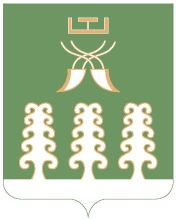 Совет сельского поселенияСтаротумбагушевский сельсоветмуниципального районаШаранский районРеспублики Башкортостанул. Центральная, д.14 д. Старотумбагушево                             Шаранского района Республики Башкортостан, 452636Тел.(34769) 2-47-19, e-mail:sttumbs@yandex.ru,www.tumbagush.ru